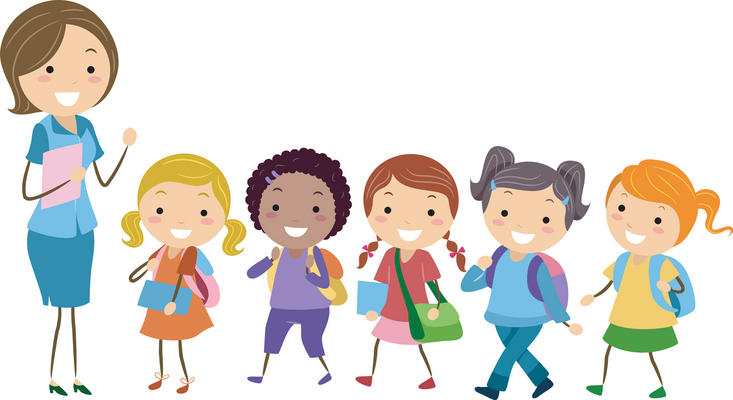 Dear Parents,Please sign and return this permission slip.  It allows us to take your child outside.I give permission for my child ________________________________to go on a walk._________________________________________                (signature)